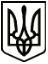 МЕНСЬКА МІСЬКА РАДАРОЗПОРЯДЖЕННЯ 22 квітня 2022 року	м.Мена	№ 120Про створення комісії з передачі майна в господарське відання КП «Менакомунпослуга»  На виконання рішення виконавчого комітету Менської міської ради від 08 квітня 2022 року № 48 «Про передачу майна в господарське відання КП «Менакомунпослуга»:1. Затвердити склад комісії по передачі майна в господарське відання КП «Менакомунпослуга» у наступному складі:Голова комісії:ГАЄВОЙ Сергій Миколайович, заступник міського голови з питань діяльності виконавчих органів  ради.Члени комісії:  ГОЛЕНОК Тетяна Іванівна, головний бухгалтер КП «Менакомунпослуга»;МИНЕЦЬ Роман Вікторович, директор КП «Менакомунпослуга»;МЕКЕНЧЕНКО Віра Володимирівна, головний спеціаліст відділу бухгалтерського обліку і звітності Менської міської ради;СОЛОХНЕНКО Світлана Анатоліївна, начальник відділу бухгалтерського обліку і звітності, головний бухгалтер Менської міської ради.2. Контроль за виконанням даного розпорядження залишаю за собою. Міський голова 	                                                                 Геннадій ПРИМАКОВ